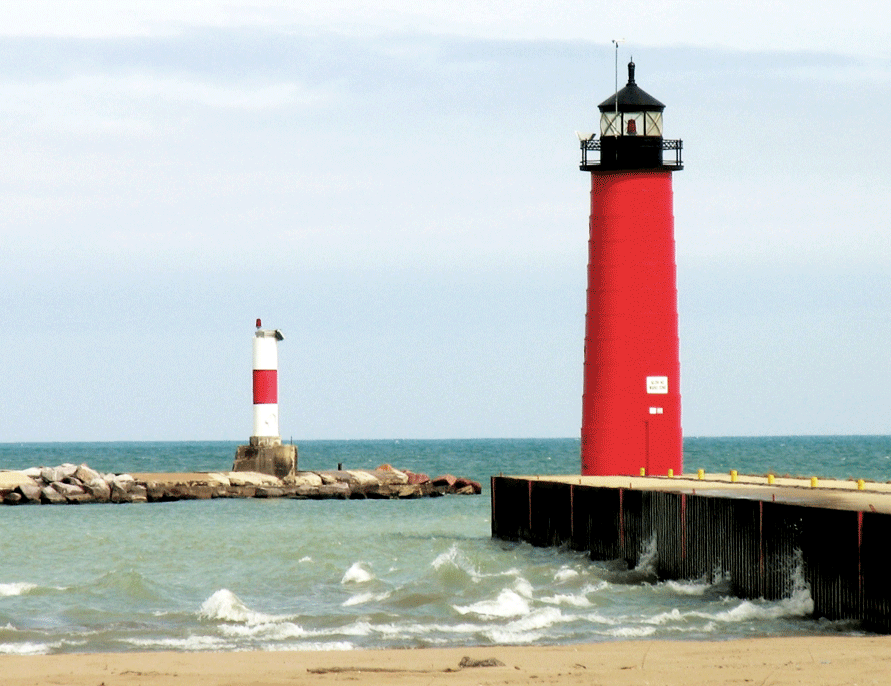 [Judul Laporan][Nama Siswa][Nama Pelajaran][Nama Pengajar][Tanggal][Mulai Langsung][Untuk mengganti teks placeholder dengan teks Anda sendiri, cukup pilih baris teks lalu mulailah mengetik. Namun, tunggu sebentar!][Simak beberapa tips terlebih dahulu untuk membantu Anda memformat laporan dengan cepat. Semuanya begitu mudah hingga Anda mungkin akan terkejut.][Tampak Memukau Setiap Saat][Memerlukan judul? Pada tab Beranda, dalam galeri Gaya, cukup klik gaya judul yang diinginkan.][Perhatikan juga gaya lain dalam galeri, misalnya untuk kutipan, daftar bernomor, atau daftar berpoin seperti ini.][Untuk hasil terbaik, saat memilih teks yang akan disalin atau diedit, jangan sertakan spasi di sisi kanan karakter dalam pilihan Anda.][Tambahkan Kutipan][“Gunakan Gaya kutipan untuk membuat kutipan atau poin penting lain dari teks.”][Gambar Sempurna][Untuk mengganti foto sampel dengan foto Anda sendiri, cukup hapus sampel. Lalu, pada tab Sisipkan, klik Gambar.][Untuk menerapkan pemformatan, seperti batas dan bayangan di sampel foto, pilih gambar Anda. Lalu, pada tab Format Alat Gambar, pilih gaya gambar.]